RADIOTEMPS D'INTERVENTION DANS LES AUTRES ÉMISSIONS DE PROGRAMMES DU 01-02-2023 AU 28-02-2023 Les partis politiques et divers sont présentés par ordre alphabétique. Seuls les partis politiques et divers ayant bénéficié de temps de parole figurent dans ce tableau.
*Ces données mensuelles sont fournies à titre informatif. L'appréciation du respect du pluralisme, qui s'effectue chaîne par chaîne, est réalisée à l'issue de chaque trimestre civil.France Info France Culture France Inter Radio Classique BFM Business RMC RTL Europe 1 Sud Radio 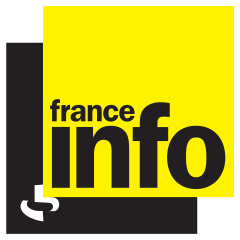 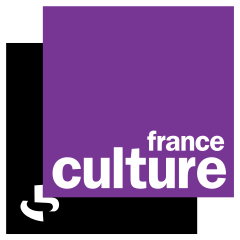 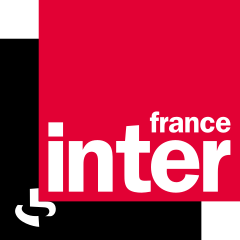 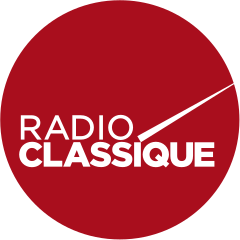 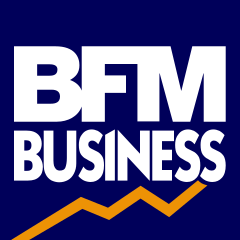 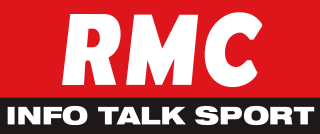 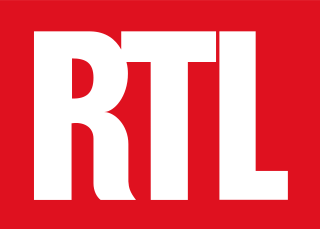 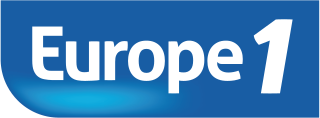 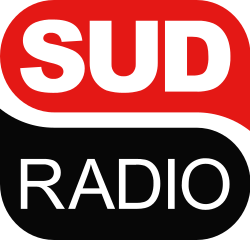 PRESIDENT DE LA REPUBLIQUE-00:02:1600:00:21------dont Président de la République - propos qui relèvent du débat politique national-00:00:1000:00:21------GOUVERNEMENT-00:00:4700:01:39------TOTAL EXÉCUTIF-00:00:5700:02:00------PART DE L'EXÉCUTIF*-6,10%31,58%------Europe Ecologie-les Verts- 00:10:35 - - - - - - - Parti socialiste- 00:03:52 - - - - - - - Sans étiquette- 00:00:11 - - - - - - - Agir- - 00:00:50 - - - - - - Horizons- - 00:00:14 - - - - - - La France insoumise- - 00:00:08 - - - - - - Les Républicains- - 00:01:46 - - - - - 00:14:00 Renaissance- - 00:01:22 - - - - - 00:11:10 TOTAL PARTIS POLITIQUES ET DIVERS-00:14:3800:04:20-----00:25:10PART DES PARTIS POLITIQUES ET DIVERS*-93,90%68,42%-----100,00%